 ȘCOALA GIMNAZIALĂ ”BARBU IONESCU ”   URZICUȚA                                                                                                                                                                                                                                                                                       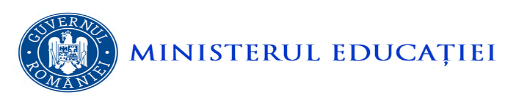 COMISIA PENTRU EVALUAREA ȘI ASIGURAREA CALITĂȚIIF05-PO-08.01F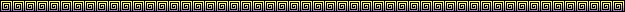 Registrul riscurilor – Comisia pentru Evaluarea și Asigurarea Calității(Cf. OSGG nr. 600/2018)Legenda: P – probabilitate; I – impact, E – expunere.Risc rezidual - riscul privind îndeplinirea obiectivelor, care rămane după stabilirea şi implementarea răspunsului la risc (strategia adoptată);Întocmit,Responsabil CEAC,Prof. CRISTINA CÎRNEANUObiective/ActivităţiRisculCauzele care favorizeză apariţia risculuiRisc inerentRisc inerentRisc inerentStrategiaadoptatăData ultimei revizuiriRisc rezidualRisc rezidualRisc rezidualObs.Data  de închidereObiective/ActivităţiRisculCauzele care favorizeză apariţia risculuiPIEStrategiaadoptatăData ultimei revizuiriPIEObs.Data  de închidere123456789101112O1-Organizarea și funcționarea CEAC în conformitate cu prevederile legale în vigoareO2- Îndeplinirea cerințelor indicatorilor ARACIPO3- Creșterea indicelui satisfacţiei beneficiarilorO4- Realizarea evaluării externe periodice în termenul legalO1-Organizarea și funcționarea CEAC în conformitate cu prevederile legale în vigoareO2- Îndeplinirea cerințelor indicatorilor ARACIPO3- Creșterea indicelui satisfacţiei beneficiarilorO4- Realizarea evaluării externe periodice în termenul legalO1-Organizarea și funcționarea CEAC în conformitate cu prevederile legale în vigoareO2- Îndeplinirea cerințelor indicatorilor ARACIPO3- Creșterea indicelui satisfacţiei beneficiarilorO4- Realizarea evaluării externe periodice în termenul legalO1-Organizarea și funcționarea CEAC în conformitate cu prevederile legale în vigoareO2- Îndeplinirea cerințelor indicatorilor ARACIPO3- Creșterea indicelui satisfacţiei beneficiarilorO4- Realizarea evaluării externe periodice în termenul legalO1-Organizarea și funcționarea CEAC în conformitate cu prevederile legale în vigoareO2- Îndeplinirea cerințelor indicatorilor ARACIPO3- Creșterea indicelui satisfacţiei beneficiarilorO4- Realizarea evaluării externe periodice în termenul legalO1-Organizarea și funcționarea CEAC în conformitate cu prevederile legale în vigoareO2- Îndeplinirea cerințelor indicatorilor ARACIPO3- Creșterea indicelui satisfacţiei beneficiarilorO4- Realizarea evaluării externe periodice în termenul legalO1-Organizarea și funcționarea CEAC în conformitate cu prevederile legale în vigoareO2- Îndeplinirea cerințelor indicatorilor ARACIPO3- Creșterea indicelui satisfacţiei beneficiarilorO4- Realizarea evaluării externe periodice în termenul legalO1-Organizarea și funcționarea CEAC în conformitate cu prevederile legale în vigoareO2- Îndeplinirea cerințelor indicatorilor ARACIPO3- Creșterea indicelui satisfacţiei beneficiarilorO4- Realizarea evaluării externe periodice în termenul legalO1-Organizarea și funcționarea CEAC în conformitate cu prevederile legale în vigoareO2- Îndeplinirea cerințelor indicatorilor ARACIPO3- Creșterea indicelui satisfacţiei beneficiarilorO4- Realizarea evaluării externe periodice în termenul legalO1-Organizarea și funcționarea CEAC în conformitate cu prevederile legale în vigoareO2- Îndeplinirea cerințelor indicatorilor ARACIPO3- Creșterea indicelui satisfacţiei beneficiarilorO4- Realizarea evaluării externe periodice în termenul legalO1-Organizarea și funcționarea CEAC în conformitate cu prevederile legale în vigoareO2- Îndeplinirea cerințelor indicatorilor ARACIPO3- Creșterea indicelui satisfacţiei beneficiarilorO4- Realizarea evaluării externe periodice în termenul legalO1-Organizarea și funcționarea CEAC în conformitate cu prevederile legale în vigoareO2- Îndeplinirea cerințelor indicatorilor ARACIPO3- Creșterea indicelui satisfacţiei beneficiarilorO4- Realizarea evaluării externe periodice în termenul legalA1-Constituirea Comisiei pentru Evaluarea și Asigurarea Calității1.Să se întârzie finalizarea procedurii de constituire a Comisiei pentru Evaluarea și Asigurarea Calității-Declanșarea tardivă a procedurii de constituire a Comisiei pentru Evaluarea și Asigurarea Calității236-Solicitarea scrisă, la sfârșitul lunii august, adresată consiliului local, CRP şi organizaţiei sindicale pentru desemnarea reprezentanţilor, în scris, în termen de 10 zile lucrătoare de la data solicitării01.09.2023122A1-Constituirea Comisiei pentru Evaluarea și Asigurarea Calității2. Să nu se înlocuiască persoana pentru care s-a constatat pierderea, de drept sau prin revocare, a calităţii de membru al CEAC-Emiterea cu întârziere a  deciziei prin care se constată pierderea calităţii de membru CEAC-Necomunicarea deciziei autorităţii/structurii care a desemnat persoana în comisie236- Elaborarea unui referat de necesitate privind completarea structurii comisiei de către responsabilul CEAC și înregistareaacesteia la secretariatul unităţii de învăţământ01.09.2023122A2-Completarea platformei calitate.aracip.eu3.Să nu se actualizeze anual datele din Centralizator-Necunoașterea/nerespectarea calendarului de raportare236-Introducerea  Calendarului de raportare în portofoliul CEAC-Urmărirea sistematică a Calendarului lunar al activităților școlii existent în platforma calitate.aracip.eu-Raporarea trimestrială în cadrul CEAC a stadiului completării platformei calitate.aracip.eu-Finalizarea raportului anual de evaluare internă a calităţii (RAEI) la termen01.09.2023122A2-Completarea platformei calitate.aracip.eu4.Să nu se respecte cronologia evaluării interne (completarea cadranelor)-Necunoașterea/nerespectarea calendarului de raportare236-Introducerea  Calendarului de raportare în portofoliul CEAC-Urmărirea sistematică a Calendarului lunar al activităților școlii existent în platforma calitate.aracip.eu-Raporarea trimestrială în cadrul CEAC a stadiului completării platformei calitate.aracip.eu-Finalizarea raportului anual de evaluare internă a calităţii (RAEI) la termen01.09.2023122A3-Evaluarea internă a dezvoltării instituționale5.Să nu se aplice procedura operațională pentru aprecierea nivelului de realizare a indicatorilor din standardele ARACIP-Necunoașterea amănunțită a procedurii operaționale privind evaluarea internă a dezvoltării instituționale-Neutilizarea fișelor de verificare pentru aprecierea nivelului de realizare a indicatorilor248-Analiza îndeplinirii cerințelor fiecărui indicator şi aprecierea nivelului de îndeplinire pe baza fişei de verificare-Revizuirea procedurii operaționale/strategiei de evaluare internă a calităţii01.09.2023122A4-Elaborarea Planului de îmbunătăţire6.Să nu se stabilească  aspectele care necesită îmbunătăţire în următorul ciclu de evaluare internă şi îmbunătăţire a calităţii, prin raportare la factorii de risc de la nivelul comunităţii, care pot afecta participarea şcolară, starea de bine a preşcolarului/elevului şi obţinerea rezultatelor scontate ale învăţării-Omiterea factorilor de risc de la nivelul comunității-Monitorizarea defectuoasă a realizării activităților de îmbunătățire planificare în RAEI anterior248-Actualizarea anuală a analizei SWOT/PESTE-Stabilirea activităților de îmbunătățire după analiza nivelului de realizare a cerințelor indicatorilor din standardele ARACIP-Planul de îmbunătăţire va cuprinde activităţi referitoare la cerințele și indicatorii care nu sunt îndepliniţi la nivel de „funcţionare”-Adăugarea unor activități de îmbunătățire noi în raport cu planificarea inițială din RAEI curent01.09.2023122A5-Evaluarea gradului de satisfacţie a beneficiarilor7.Să nu se utilizeze datele obținute prin centralizarea/interpretarea chestionarelor adresate elevilor/ părinților- Subestimarea valorii acestui tip de sistem de feedback236-Calcularea indicelui satisfacţiei beneficiarilor şi evaluarea dinamicii lui-Realizarea sintezei anuale cu privire la evaluarea satisfacţiei beneficiarilor, însoţită de reprezentări grafice, și prezentată în CA-Măsurarea sistematică a nivelului de satisfacţie a beneficiarilor va avea în vedere aspectele esenţiale ale vieţii şcolareA6-Urmărirea destinației ulterioare a absolvenților8.Să nu se colecteze sistematic, de la nivelul comunității și al unității de învățământ, datele privind destinația ulterioară a absolvenților, pentru fiecare nivel de învățământ și program de studiu-Neutilizarea datelor obținute privind destinaţia ulterioară a absolvenţilor pentru îmbunătăţirea ofertei educaţionale/pilotarea unor politici de remediere a problemelorconstatate236-Includerea în Raportul anual privind calitatea educaţiei a datelor privind destinația ulterioară a absovenţilor, pentru fiecare nivel existent în unitatea de învăţământ-Respectarea cerințelor din standardele ARACIP privind destinația ulterioară a absolvenților01.09.2023122A7- Evaluarea externă periodică9.Să nu se inițieze procesul de evaluare periodică după maximum cinci ani de la ultima vizită de evaluare periodică-Necunoașterea/nerespectarea calendarului de evaluare externă pentru evaluarea periodică-Necunoașterea procedurii privind evaluarea externă
periodică248-Elaborarea unei informări anuale pentru conducerea unității de învățământprivind procedura de evaluare externăperiodică și a calendarul anual al ARACIP-Îndeplinirea, în continuare, a cerințelor prevăzute în standardele de acreditare și în standardele de referință01.09.2023122